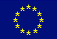 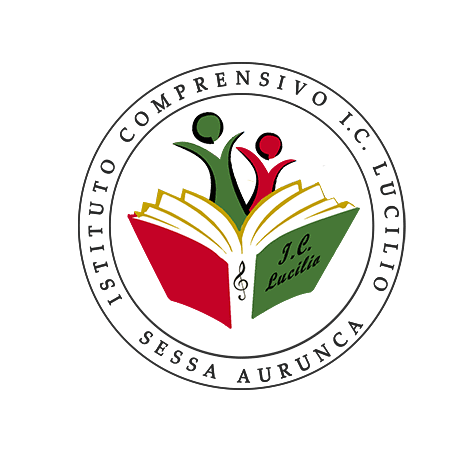 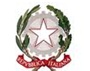 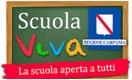 ISTITUTO COMPRENSIVO STATALE  I.C. LUCILIOCon Sezione ad Indirizzo MusicaleVIALE TRIESTE – 81037 SESSA AURUNCA (CE) - DISTR. N° 19TEL. 0823/937127 – FAX 0823/681856 E-Mail  ceic8az004@istruzione.it; sito web www.icasessalucilio.gov.it Cod. Mecc. CEIC8AZ004  –  Cod. Fisc. 95015610611Prot. N° ______________________	Sessa Aurunca, ____________Data, ___/___/_______	IL RESPONSABILE DEL PROGETTO	 Anno Scolastico ____/____ Plesso ____________________PROGETTO                        	 Anno Scolastico ____/____ Plesso ____________________PROGETTO                        	 Anno Scolastico ____/____ Plesso ____________________PROGETTO                        	 Anno Scolastico ____/____ Plesso ____________________PROGETTO                        	 Anno Scolastico ____/____ Plesso ____________________PROGETTO                        	 Anno Scolastico ____/____ Plesso ____________________PROGETTO                        	 Anno Scolastico ____/____ Plesso ____________________PROGETTO                        	 Anno Scolastico ____/____ Plesso ____________________PROGETTO                        	 Anno Scolastico ____/____ Plesso ____________________PROGETTO                        	 Anno Scolastico ____/____ Plesso ____________________PROGETTO                        	 Anno Scolastico ____/____ Plesso ____________________PROGETTO                        	 Anno Scolastico ____/____ Plesso ____________________PROGETTO                        	 Anno Scolastico ____/____ Plesso ____________________PROGETTO                        	 Anno Scolastico ____/____ Plesso ____________________PROGETTO                        	 Anno Scolastico ____/____ Plesso ____________________PROGETTO                        	 Anno Scolastico ____/____ Plesso ____________________PROGETTO                        	 Anno Scolastico ____/____ Plesso ____________________PROGETTO                        SEZIONE 1 - DESCRITTIVASEZIONE 1 - DESCRITTIVASEZIONE 1 - DESCRITTIVASEZIONE 1 - DESCRITTIVASEZIONE 1 - DESCRITTIVASEZIONE 1 - DESCRITTIVASEZIONE 1 - DESCRITTIVASEZIONE 1 - DESCRITTIVASEZIONE 1 - DESCRITTIVASEZIONE 1 - DESCRITTIVASEZIONE 1 - DESCRITTIVASEZIONE 1 - DESCRITTIVASEZIONE 1 - DESCRITTIVASEZIONE 1 - DESCRITTIVASEZIONE 1 - DESCRITTIVASEZIONE 1 - DESCRITTIVASEZIONE 1 - DESCRITTIVA1.1 DENOMINAZIONE ATTIVITÀ1.1 DENOMINAZIONE ATTIVITÀ1.1 DENOMINAZIONE ATTIVITÀ1.1 DENOMINAZIONE ATTIVITÀ1.1 DENOMINAZIONE ATTIVITÀ1.1 DENOMINAZIONE ATTIVITÀ1.1 DENOMINAZIONE ATTIVITÀ1.1 DENOMINAZIONE ATTIVITÀ1.1 DENOMINAZIONE ATTIVITÀ1.1 DENOMINAZIONE ATTIVITÀ1.1 DENOMINAZIONE ATTIVITÀ1.1 DENOMINAZIONE ATTIVITÀ1.1 DENOMINAZIONE ATTIVITÀ1.1 DENOMINAZIONE ATTIVITÀ1.1 DENOMINAZIONE ATTIVITÀ1.1 DENOMINAZIONE ATTIVITÀ1.1 DENOMINAZIONE ATTIVITÀ1.1.1 Denominazione del progetto__________________________________________________________________________________1.1.2 Indicare gli elementi essenziali (finalità contemplate dal P.O.F. ovvero progetto da esso previsto) che collegano il progetto al POF: ________________________________________________________________________________________________________________________________________1.1.3 Indicare quali saperi investe il progetto e la relativa eventuale trasversalità:__________________________________________________________________________________1.1.1 Denominazione del progetto__________________________________________________________________________________1.1.2 Indicare gli elementi essenziali (finalità contemplate dal P.O.F. ovvero progetto da esso previsto) che collegano il progetto al POF: ________________________________________________________________________________________________________________________________________1.1.3 Indicare quali saperi investe il progetto e la relativa eventuale trasversalità:__________________________________________________________________________________1.1.1 Denominazione del progetto__________________________________________________________________________________1.1.2 Indicare gli elementi essenziali (finalità contemplate dal P.O.F. ovvero progetto da esso previsto) che collegano il progetto al POF: ________________________________________________________________________________________________________________________________________1.1.3 Indicare quali saperi investe il progetto e la relativa eventuale trasversalità:__________________________________________________________________________________1.1.1 Denominazione del progetto__________________________________________________________________________________1.1.2 Indicare gli elementi essenziali (finalità contemplate dal P.O.F. ovvero progetto da esso previsto) che collegano il progetto al POF: ________________________________________________________________________________________________________________________________________1.1.3 Indicare quali saperi investe il progetto e la relativa eventuale trasversalità:__________________________________________________________________________________1.1.1 Denominazione del progetto__________________________________________________________________________________1.1.2 Indicare gli elementi essenziali (finalità contemplate dal P.O.F. ovvero progetto da esso previsto) che collegano il progetto al POF: ________________________________________________________________________________________________________________________________________1.1.3 Indicare quali saperi investe il progetto e la relativa eventuale trasversalità:__________________________________________________________________________________1.1.1 Denominazione del progetto__________________________________________________________________________________1.1.2 Indicare gli elementi essenziali (finalità contemplate dal P.O.F. ovvero progetto da esso previsto) che collegano il progetto al POF: ________________________________________________________________________________________________________________________________________1.1.3 Indicare quali saperi investe il progetto e la relativa eventuale trasversalità:__________________________________________________________________________________1.1.1 Denominazione del progetto__________________________________________________________________________________1.1.2 Indicare gli elementi essenziali (finalità contemplate dal P.O.F. ovvero progetto da esso previsto) che collegano il progetto al POF: ________________________________________________________________________________________________________________________________________1.1.3 Indicare quali saperi investe il progetto e la relativa eventuale trasversalità:__________________________________________________________________________________1.1.1 Denominazione del progetto__________________________________________________________________________________1.1.2 Indicare gli elementi essenziali (finalità contemplate dal P.O.F. ovvero progetto da esso previsto) che collegano il progetto al POF: ________________________________________________________________________________________________________________________________________1.1.3 Indicare quali saperi investe il progetto e la relativa eventuale trasversalità:__________________________________________________________________________________1.1.1 Denominazione del progetto__________________________________________________________________________________1.1.2 Indicare gli elementi essenziali (finalità contemplate dal P.O.F. ovvero progetto da esso previsto) che collegano il progetto al POF: ________________________________________________________________________________________________________________________________________1.1.3 Indicare quali saperi investe il progetto e la relativa eventuale trasversalità:__________________________________________________________________________________1.1.1 Denominazione del progetto__________________________________________________________________________________1.1.2 Indicare gli elementi essenziali (finalità contemplate dal P.O.F. ovvero progetto da esso previsto) che collegano il progetto al POF: ________________________________________________________________________________________________________________________________________1.1.3 Indicare quali saperi investe il progetto e la relativa eventuale trasversalità:__________________________________________________________________________________1.1.1 Denominazione del progetto__________________________________________________________________________________1.1.2 Indicare gli elementi essenziali (finalità contemplate dal P.O.F. ovvero progetto da esso previsto) che collegano il progetto al POF: ________________________________________________________________________________________________________________________________________1.1.3 Indicare quali saperi investe il progetto e la relativa eventuale trasversalità:__________________________________________________________________________________1.1.1 Denominazione del progetto__________________________________________________________________________________1.1.2 Indicare gli elementi essenziali (finalità contemplate dal P.O.F. ovvero progetto da esso previsto) che collegano il progetto al POF: ________________________________________________________________________________________________________________________________________1.1.3 Indicare quali saperi investe il progetto e la relativa eventuale trasversalità:__________________________________________________________________________________1.1.1 Denominazione del progetto__________________________________________________________________________________1.1.2 Indicare gli elementi essenziali (finalità contemplate dal P.O.F. ovvero progetto da esso previsto) che collegano il progetto al POF: ________________________________________________________________________________________________________________________________________1.1.3 Indicare quali saperi investe il progetto e la relativa eventuale trasversalità:__________________________________________________________________________________1.1.1 Denominazione del progetto__________________________________________________________________________________1.1.2 Indicare gli elementi essenziali (finalità contemplate dal P.O.F. ovvero progetto da esso previsto) che collegano il progetto al POF: ________________________________________________________________________________________________________________________________________1.1.3 Indicare quali saperi investe il progetto e la relativa eventuale trasversalità:__________________________________________________________________________________1.1.1 Denominazione del progetto__________________________________________________________________________________1.1.2 Indicare gli elementi essenziali (finalità contemplate dal P.O.F. ovvero progetto da esso previsto) che collegano il progetto al POF: ________________________________________________________________________________________________________________________________________1.1.3 Indicare quali saperi investe il progetto e la relativa eventuale trasversalità:__________________________________________________________________________________1.1.1 Denominazione del progetto__________________________________________________________________________________1.1.2 Indicare gli elementi essenziali (finalità contemplate dal P.O.F. ovvero progetto da esso previsto) che collegano il progetto al POF: ________________________________________________________________________________________________________________________________________1.1.3 Indicare quali saperi investe il progetto e la relativa eventuale trasversalità:__________________________________________________________________________________1.1.1 Denominazione del progetto__________________________________________________________________________________1.1.2 Indicare gli elementi essenziali (finalità contemplate dal P.O.F. ovvero progetto da esso previsto) che collegano il progetto al POF: ________________________________________________________________________________________________________________________________________1.1.3 Indicare quali saperi investe il progetto e la relativa eventuale trasversalità:__________________________________________________________________________________1.2 RESPONSABILE DEL PROGETTO1.2 RESPONSABILE DEL PROGETTO1.2 RESPONSABILE DEL PROGETTO1.2 RESPONSABILE DEL PROGETTO1.2 RESPONSABILE DEL PROGETTO1.2 RESPONSABILE DEL PROGETTO1.2 RESPONSABILE DEL PROGETTO1.2 RESPONSABILE DEL PROGETTO1.2 RESPONSABILE DEL PROGETTO1.2 RESPONSABILE DEL PROGETTO1.2 RESPONSABILE DEL PROGETTO1.2 RESPONSABILE DEL PROGETTO1.2 RESPONSABILE DEL PROGETTO1.2 RESPONSABILE DEL PROGETTO1.2 RESPONSABILE DEL PROGETTO1.2 RESPONSABILE DEL PROGETTO1.2 RESPONSABILE DEL PROGETTO1.2.1 Indicare il responsabile del progetto (cognome e nome)1.2.1 Indicare il responsabile del progetto (cognome e nome)1.2.1 Indicare il responsabile del progetto (cognome e nome)TIPOLOGIA ORARIOTIPOLOGIA ORARIOTIPOLOGIA ORARIOTIPOLOGIA ORARIOTIPOLOGIA ORARIOTIPOLOGIA ORARIOTIPOLOGIA ORARIOTIPOLOGIA ORARIOTIPOLOGIA ORARIOTIPOLOGIA ORARIOTIPOLOGIA ORARIOTIPOLOGIA ORARIOTIPOLOGIA ORARIOTIPOLOGIA ORARIO1.2.1 Indicare il responsabile del progetto (cognome e nome)1.2.1 Indicare il responsabile del progetto (cognome e nome)1.2.1 Indicare il responsabile del progetto (cognome e nome)Anno finanziario _________Anno finanziario _________Anno finanziario _________Anno finanziario _________Anno finanziario _________Anno finanziario _________Anno finanziario _________Anno finanziario _________Anno finanziario _________Anno finanziario _________Anno finanziario _________Anno finanziario _________Anno finanziario _________Anno finanziario _________1.2.1 Indicare il responsabile del progetto (cognome e nome)1.2.1 Indicare il responsabile del progetto (cognome e nome)1.2.1 Indicare il responsabile del progetto (cognome e nome)Ore F.I. previsteOre F.I. previsteOre F.I. previsteOre F.I. previsteOre F.I. previsteOre A.I. previsteOre A.I. previsteOre A.I. previsteOre F.I. previsteOre F.I. previsteOre F.I. previsteOre A.I. previsteOre A.I. previsteOre A.I. previste_______________________________________________________________________________________________________________________________________________________________________________________________________________________________________________________Indicare le competenze possedute (documentabili ovvero per esperienze maturate)__________________________________________________________________________________________Indicare le competenze possedute (documentabili ovvero per esperienze maturate)__________________________________________________________________________________________Indicare le competenze possedute (documentabili ovvero per esperienze maturate)__________________________________________________________________________________________Indicare le competenze possedute (documentabili ovvero per esperienze maturate)__________________________________________________________________________________________Indicare le competenze possedute (documentabili ovvero per esperienze maturate)__________________________________________________________________________________________Indicare le competenze possedute (documentabili ovvero per esperienze maturate)__________________________________________________________________________________________Indicare le competenze possedute (documentabili ovvero per esperienze maturate)__________________________________________________________________________________________Indicare le competenze possedute (documentabili ovvero per esperienze maturate)__________________________________________________________________________________________Indicare le competenze possedute (documentabili ovvero per esperienze maturate)__________________________________________________________________________________________Indicare le competenze possedute (documentabili ovvero per esperienze maturate)__________________________________________________________________________________________Indicare le competenze possedute (documentabili ovvero per esperienze maturate)__________________________________________________________________________________________Indicare le competenze possedute (documentabili ovvero per esperienze maturate)__________________________________________________________________________________________Indicare le competenze possedute (documentabili ovvero per esperienze maturate)__________________________________________________________________________________________Indicare le competenze possedute (documentabili ovvero per esperienze maturate)__________________________________________________________________________________________Indicare le competenze possedute (documentabili ovvero per esperienze maturate)__________________________________________________________________________________________Indicare le competenze possedute (documentabili ovvero per esperienze maturate)__________________________________________________________________________________________Indicare le competenze possedute (documentabili ovvero per esperienze maturate)__________________________________________________________________________________________1.3 OBIETTIVI1.3 OBIETTIVI1.3 OBIETTIVI1.3 OBIETTIVI1.3 OBIETTIVI1.3 OBIETTIVI1.3 OBIETTIVI1.3 OBIETTIVI1.3 OBIETTIVI1.3 OBIETTIVI1.3 OBIETTIVI1.3 OBIETTIVI1.3 OBIETTIVI1.3 OBIETTIVI1.3 OBIETTIVI1.3 OBIETTIVI1.3 OBIETTIVIDescrivere gli obiettivi misurabili che si intendono perseguire, i destinatari a cui si rivolge, le finalità e le metodologie utilizzate. Illustrare eventuali rapporti con altre istituzioni.1.3.1 Obiettivi misurabili ______________________________________________________________________________________________________________________________________________1.3.2 Destinatari ___________________________________________________________________1.3.3 Finalità del progetto ______________________________________________________________________________________________________________________________________________1.3.4 Metodologie utilizzate ____________________________________________________________________________________________________________________________________________1.3.5 Rapporti con altre istituzioni ______________________________________________________________________________________________________________________________________Descrivere gli obiettivi misurabili che si intendono perseguire, i destinatari a cui si rivolge, le finalità e le metodologie utilizzate. Illustrare eventuali rapporti con altre istituzioni.1.3.1 Obiettivi misurabili ______________________________________________________________________________________________________________________________________________1.3.2 Destinatari ___________________________________________________________________1.3.3 Finalità del progetto ______________________________________________________________________________________________________________________________________________1.3.4 Metodologie utilizzate ____________________________________________________________________________________________________________________________________________1.3.5 Rapporti con altre istituzioni ______________________________________________________________________________________________________________________________________Descrivere gli obiettivi misurabili che si intendono perseguire, i destinatari a cui si rivolge, le finalità e le metodologie utilizzate. Illustrare eventuali rapporti con altre istituzioni.1.3.1 Obiettivi misurabili ______________________________________________________________________________________________________________________________________________1.3.2 Destinatari ___________________________________________________________________1.3.3 Finalità del progetto ______________________________________________________________________________________________________________________________________________1.3.4 Metodologie utilizzate ____________________________________________________________________________________________________________________________________________1.3.5 Rapporti con altre istituzioni ______________________________________________________________________________________________________________________________________Descrivere gli obiettivi misurabili che si intendono perseguire, i destinatari a cui si rivolge, le finalità e le metodologie utilizzate. Illustrare eventuali rapporti con altre istituzioni.1.3.1 Obiettivi misurabili ______________________________________________________________________________________________________________________________________________1.3.2 Destinatari ___________________________________________________________________1.3.3 Finalità del progetto ______________________________________________________________________________________________________________________________________________1.3.4 Metodologie utilizzate ____________________________________________________________________________________________________________________________________________1.3.5 Rapporti con altre istituzioni ______________________________________________________________________________________________________________________________________Descrivere gli obiettivi misurabili che si intendono perseguire, i destinatari a cui si rivolge, le finalità e le metodologie utilizzate. Illustrare eventuali rapporti con altre istituzioni.1.3.1 Obiettivi misurabili ______________________________________________________________________________________________________________________________________________1.3.2 Destinatari ___________________________________________________________________1.3.3 Finalità del progetto ______________________________________________________________________________________________________________________________________________1.3.4 Metodologie utilizzate ____________________________________________________________________________________________________________________________________________1.3.5 Rapporti con altre istituzioni ______________________________________________________________________________________________________________________________________Descrivere gli obiettivi misurabili che si intendono perseguire, i destinatari a cui si rivolge, le finalità e le metodologie utilizzate. Illustrare eventuali rapporti con altre istituzioni.1.3.1 Obiettivi misurabili ______________________________________________________________________________________________________________________________________________1.3.2 Destinatari ___________________________________________________________________1.3.3 Finalità del progetto ______________________________________________________________________________________________________________________________________________1.3.4 Metodologie utilizzate ____________________________________________________________________________________________________________________________________________1.3.5 Rapporti con altre istituzioni ______________________________________________________________________________________________________________________________________Descrivere gli obiettivi misurabili che si intendono perseguire, i destinatari a cui si rivolge, le finalità e le metodologie utilizzate. Illustrare eventuali rapporti con altre istituzioni.1.3.1 Obiettivi misurabili ______________________________________________________________________________________________________________________________________________1.3.2 Destinatari ___________________________________________________________________1.3.3 Finalità del progetto ______________________________________________________________________________________________________________________________________________1.3.4 Metodologie utilizzate ____________________________________________________________________________________________________________________________________________1.3.5 Rapporti con altre istituzioni ______________________________________________________________________________________________________________________________________Descrivere gli obiettivi misurabili che si intendono perseguire, i destinatari a cui si rivolge, le finalità e le metodologie utilizzate. Illustrare eventuali rapporti con altre istituzioni.1.3.1 Obiettivi misurabili ______________________________________________________________________________________________________________________________________________1.3.2 Destinatari ___________________________________________________________________1.3.3 Finalità del progetto ______________________________________________________________________________________________________________________________________________1.3.4 Metodologie utilizzate ____________________________________________________________________________________________________________________________________________1.3.5 Rapporti con altre istituzioni ______________________________________________________________________________________________________________________________________Descrivere gli obiettivi misurabili che si intendono perseguire, i destinatari a cui si rivolge, le finalità e le metodologie utilizzate. Illustrare eventuali rapporti con altre istituzioni.1.3.1 Obiettivi misurabili ______________________________________________________________________________________________________________________________________________1.3.2 Destinatari ___________________________________________________________________1.3.3 Finalità del progetto ______________________________________________________________________________________________________________________________________________1.3.4 Metodologie utilizzate ____________________________________________________________________________________________________________________________________________1.3.5 Rapporti con altre istituzioni ______________________________________________________________________________________________________________________________________Descrivere gli obiettivi misurabili che si intendono perseguire, i destinatari a cui si rivolge, le finalità e le metodologie utilizzate. Illustrare eventuali rapporti con altre istituzioni.1.3.1 Obiettivi misurabili ______________________________________________________________________________________________________________________________________________1.3.2 Destinatari ___________________________________________________________________1.3.3 Finalità del progetto ______________________________________________________________________________________________________________________________________________1.3.4 Metodologie utilizzate ____________________________________________________________________________________________________________________________________________1.3.5 Rapporti con altre istituzioni ______________________________________________________________________________________________________________________________________Descrivere gli obiettivi misurabili che si intendono perseguire, i destinatari a cui si rivolge, le finalità e le metodologie utilizzate. Illustrare eventuali rapporti con altre istituzioni.1.3.1 Obiettivi misurabili ______________________________________________________________________________________________________________________________________________1.3.2 Destinatari ___________________________________________________________________1.3.3 Finalità del progetto ______________________________________________________________________________________________________________________________________________1.3.4 Metodologie utilizzate ____________________________________________________________________________________________________________________________________________1.3.5 Rapporti con altre istituzioni ______________________________________________________________________________________________________________________________________Descrivere gli obiettivi misurabili che si intendono perseguire, i destinatari a cui si rivolge, le finalità e le metodologie utilizzate. Illustrare eventuali rapporti con altre istituzioni.1.3.1 Obiettivi misurabili ______________________________________________________________________________________________________________________________________________1.3.2 Destinatari ___________________________________________________________________1.3.3 Finalità del progetto ______________________________________________________________________________________________________________________________________________1.3.4 Metodologie utilizzate ____________________________________________________________________________________________________________________________________________1.3.5 Rapporti con altre istituzioni ______________________________________________________________________________________________________________________________________Descrivere gli obiettivi misurabili che si intendono perseguire, i destinatari a cui si rivolge, le finalità e le metodologie utilizzate. Illustrare eventuali rapporti con altre istituzioni.1.3.1 Obiettivi misurabili ______________________________________________________________________________________________________________________________________________1.3.2 Destinatari ___________________________________________________________________1.3.3 Finalità del progetto ______________________________________________________________________________________________________________________________________________1.3.4 Metodologie utilizzate ____________________________________________________________________________________________________________________________________________1.3.5 Rapporti con altre istituzioni ______________________________________________________________________________________________________________________________________Descrivere gli obiettivi misurabili che si intendono perseguire, i destinatari a cui si rivolge, le finalità e le metodologie utilizzate. Illustrare eventuali rapporti con altre istituzioni.1.3.1 Obiettivi misurabili ______________________________________________________________________________________________________________________________________________1.3.2 Destinatari ___________________________________________________________________1.3.3 Finalità del progetto ______________________________________________________________________________________________________________________________________________1.3.4 Metodologie utilizzate ____________________________________________________________________________________________________________________________________________1.3.5 Rapporti con altre istituzioni ______________________________________________________________________________________________________________________________________Descrivere gli obiettivi misurabili che si intendono perseguire, i destinatari a cui si rivolge, le finalità e le metodologie utilizzate. Illustrare eventuali rapporti con altre istituzioni.1.3.1 Obiettivi misurabili ______________________________________________________________________________________________________________________________________________1.3.2 Destinatari ___________________________________________________________________1.3.3 Finalità del progetto ______________________________________________________________________________________________________________________________________________1.3.4 Metodologie utilizzate ____________________________________________________________________________________________________________________________________________1.3.5 Rapporti con altre istituzioni ______________________________________________________________________________________________________________________________________Descrivere gli obiettivi misurabili che si intendono perseguire, i destinatari a cui si rivolge, le finalità e le metodologie utilizzate. Illustrare eventuali rapporti con altre istituzioni.1.3.1 Obiettivi misurabili ______________________________________________________________________________________________________________________________________________1.3.2 Destinatari ___________________________________________________________________1.3.3 Finalità del progetto ______________________________________________________________________________________________________________________________________________1.3.4 Metodologie utilizzate ____________________________________________________________________________________________________________________________________________1.3.5 Rapporti con altre istituzioni ______________________________________________________________________________________________________________________________________Descrivere gli obiettivi misurabili che si intendono perseguire, i destinatari a cui si rivolge, le finalità e le metodologie utilizzate. Illustrare eventuali rapporti con altre istituzioni.1.3.1 Obiettivi misurabili ______________________________________________________________________________________________________________________________________________1.3.2 Destinatari ___________________________________________________________________1.3.3 Finalità del progetto ______________________________________________________________________________________________________________________________________________1.3.4 Metodologie utilizzate ____________________________________________________________________________________________________________________________________________1.3.5 Rapporti con altre istituzioni ______________________________________________________________________________________________________________________________________1.3.6 Verifichea) strumenti/tecniche _________________________________________________________________b) tempi ___________________________________________________________________________c) eventuale socializzazione ___________________________________________________________1.3.6 Verifichea) strumenti/tecniche _________________________________________________________________b) tempi ___________________________________________________________________________c) eventuale socializzazione ___________________________________________________________1.3.6 Verifichea) strumenti/tecniche _________________________________________________________________b) tempi ___________________________________________________________________________c) eventuale socializzazione ___________________________________________________________1.3.6 Verifichea) strumenti/tecniche _________________________________________________________________b) tempi ___________________________________________________________________________c) eventuale socializzazione ___________________________________________________________1.3.6 Verifichea) strumenti/tecniche _________________________________________________________________b) tempi ___________________________________________________________________________c) eventuale socializzazione ___________________________________________________________1.3.6 Verifichea) strumenti/tecniche _________________________________________________________________b) tempi ___________________________________________________________________________c) eventuale socializzazione ___________________________________________________________1.3.6 Verifichea) strumenti/tecniche _________________________________________________________________b) tempi ___________________________________________________________________________c) eventuale socializzazione ___________________________________________________________1.3.6 Verifichea) strumenti/tecniche _________________________________________________________________b) tempi ___________________________________________________________________________c) eventuale socializzazione ___________________________________________________________1.3.6 Verifichea) strumenti/tecniche _________________________________________________________________b) tempi ___________________________________________________________________________c) eventuale socializzazione ___________________________________________________________1.3.6 Verifichea) strumenti/tecniche _________________________________________________________________b) tempi ___________________________________________________________________________c) eventuale socializzazione ___________________________________________________________1.3.6 Verifichea) strumenti/tecniche _________________________________________________________________b) tempi ___________________________________________________________________________c) eventuale socializzazione ___________________________________________________________1.3.6 Verifichea) strumenti/tecniche _________________________________________________________________b) tempi ___________________________________________________________________________c) eventuale socializzazione ___________________________________________________________1.3.6 Verifichea) strumenti/tecniche _________________________________________________________________b) tempi ___________________________________________________________________________c) eventuale socializzazione ___________________________________________________________1.3.6 Verifichea) strumenti/tecniche _________________________________________________________________b) tempi ___________________________________________________________________________c) eventuale socializzazione ___________________________________________________________1.3.6 Verifichea) strumenti/tecniche _________________________________________________________________b) tempi ___________________________________________________________________________c) eventuale socializzazione ___________________________________________________________1.3.6 Verifichea) strumenti/tecniche _________________________________________________________________b) tempi ___________________________________________________________________________c) eventuale socializzazione ___________________________________________________________1.3.6 Verifichea) strumenti/tecniche _________________________________________________________________b) tempi ___________________________________________________________________________c) eventuale socializzazione ___________________________________________________________1.4 Durata1.4 Durata1.4 Durata1.4 Durata1.4 Durata1.4 Durata1.4 Durata1.4 Durata1.4 Durata1.4 Durata1.4 Durata1.4 Durata1.4 Durata1.4 Durata1.4 Durata1.4 Durata1.4 DurataDescrivere l’arco temporale nel quale il progetto si attua, illustrare le fasi operative individuando le attività da svolgere in un anno finanziario separatamente da quelle da svolgere in un altro.a) Anno finanziario ______________________________________________________________________________________________b) Anno finanziario ______________________________________________________________________________________________Descrivere l’arco temporale nel quale il progetto si attua, illustrare le fasi operative individuando le attività da svolgere in un anno finanziario separatamente da quelle da svolgere in un altro.a) Anno finanziario ______________________________________________________________________________________________b) Anno finanziario ______________________________________________________________________________________________Descrivere l’arco temporale nel quale il progetto si attua, illustrare le fasi operative individuando le attività da svolgere in un anno finanziario separatamente da quelle da svolgere in un altro.a) Anno finanziario ______________________________________________________________________________________________b) Anno finanziario ______________________________________________________________________________________________Descrivere l’arco temporale nel quale il progetto si attua, illustrare le fasi operative individuando le attività da svolgere in un anno finanziario separatamente da quelle da svolgere in un altro.a) Anno finanziario ______________________________________________________________________________________________b) Anno finanziario ______________________________________________________________________________________________Descrivere l’arco temporale nel quale il progetto si attua, illustrare le fasi operative individuando le attività da svolgere in un anno finanziario separatamente da quelle da svolgere in un altro.a) Anno finanziario ______________________________________________________________________________________________b) Anno finanziario ______________________________________________________________________________________________Descrivere l’arco temporale nel quale il progetto si attua, illustrare le fasi operative individuando le attività da svolgere in un anno finanziario separatamente da quelle da svolgere in un altro.a) Anno finanziario ______________________________________________________________________________________________b) Anno finanziario ______________________________________________________________________________________________Descrivere l’arco temporale nel quale il progetto si attua, illustrare le fasi operative individuando le attività da svolgere in un anno finanziario separatamente da quelle da svolgere in un altro.a) Anno finanziario ______________________________________________________________________________________________b) Anno finanziario ______________________________________________________________________________________________Descrivere l’arco temporale nel quale il progetto si attua, illustrare le fasi operative individuando le attività da svolgere in un anno finanziario separatamente da quelle da svolgere in un altro.a) Anno finanziario ______________________________________________________________________________________________b) Anno finanziario ______________________________________________________________________________________________Descrivere l’arco temporale nel quale il progetto si attua, illustrare le fasi operative individuando le attività da svolgere in un anno finanziario separatamente da quelle da svolgere in un altro.a) Anno finanziario ______________________________________________________________________________________________b) Anno finanziario ______________________________________________________________________________________________Descrivere l’arco temporale nel quale il progetto si attua, illustrare le fasi operative individuando le attività da svolgere in un anno finanziario separatamente da quelle da svolgere in un altro.a) Anno finanziario ______________________________________________________________________________________________b) Anno finanziario ______________________________________________________________________________________________Descrivere l’arco temporale nel quale il progetto si attua, illustrare le fasi operative individuando le attività da svolgere in un anno finanziario separatamente da quelle da svolgere in un altro.a) Anno finanziario ______________________________________________________________________________________________b) Anno finanziario ______________________________________________________________________________________________Descrivere l’arco temporale nel quale il progetto si attua, illustrare le fasi operative individuando le attività da svolgere in un anno finanziario separatamente da quelle da svolgere in un altro.a) Anno finanziario ______________________________________________________________________________________________b) Anno finanziario ______________________________________________________________________________________________Descrivere l’arco temporale nel quale il progetto si attua, illustrare le fasi operative individuando le attività da svolgere in un anno finanziario separatamente da quelle da svolgere in un altro.a) Anno finanziario ______________________________________________________________________________________________b) Anno finanziario ______________________________________________________________________________________________Descrivere l’arco temporale nel quale il progetto si attua, illustrare le fasi operative individuando le attività da svolgere in un anno finanziario separatamente da quelle da svolgere in un altro.a) Anno finanziario ______________________________________________________________________________________________b) Anno finanziario ______________________________________________________________________________________________Descrivere l’arco temporale nel quale il progetto si attua, illustrare le fasi operative individuando le attività da svolgere in un anno finanziario separatamente da quelle da svolgere in un altro.a) Anno finanziario ______________________________________________________________________________________________b) Anno finanziario ______________________________________________________________________________________________Descrivere l’arco temporale nel quale il progetto si attua, illustrare le fasi operative individuando le attività da svolgere in un anno finanziario separatamente da quelle da svolgere in un altro.a) Anno finanziario ______________________________________________________________________________________________b) Anno finanziario ______________________________________________________________________________________________Descrivere l’arco temporale nel quale il progetto si attua, illustrare le fasi operative individuando le attività da svolgere in un anno finanziario separatamente da quelle da svolgere in un altro.a) Anno finanziario ______________________________________________________________________________________________b) Anno finanziario ______________________________________________________________________________________________1.5 Risorse umane1.5 Risorse umane1.5 Risorse umane1.5 Risorse umane1.5 Risorse umane1.5 Risorse umane1.5 Risorse umane1.5 Risorse umane1.5 Risorse umane1.5 Risorse umane1.5 Risorse umane1.5 Risorse umane1.5 Risorse umane1.5 Risorse umane1.5 Risorse umane1.5 Risorse umane1.5 Risorse umaneSoggetti coinvolti (Indicare i profili di riferimento dei docenti, dei non docenti e dei collaboratori esterni che si prevede di utilizzare. Indicare i nominativi che ricopriranno ruoli rilevanti). Soggetti coinvolti (Indicare i profili di riferimento dei docenti, dei non docenti e dei collaboratori esterni che si prevede di utilizzare. Indicare i nominativi che ricopriranno ruoli rilevanti). Soggetti coinvolti (Indicare i profili di riferimento dei docenti, dei non docenti e dei collaboratori esterni che si prevede di utilizzare. Indicare i nominativi che ricopriranno ruoli rilevanti). Soggetti coinvolti (Indicare i profili di riferimento dei docenti, dei non docenti e dei collaboratori esterni che si prevede di utilizzare. Indicare i nominativi che ricopriranno ruoli rilevanti). Soggetti coinvolti (Indicare i profili di riferimento dei docenti, dei non docenti e dei collaboratori esterni che si prevede di utilizzare. Indicare i nominativi che ricopriranno ruoli rilevanti). Soggetti coinvolti (Indicare i profili di riferimento dei docenti, dei non docenti e dei collaboratori esterni che si prevede di utilizzare. Indicare i nominativi che ricopriranno ruoli rilevanti). Soggetti coinvolti (Indicare i profili di riferimento dei docenti, dei non docenti e dei collaboratori esterni che si prevede di utilizzare. Indicare i nominativi che ricopriranno ruoli rilevanti). Soggetti coinvolti (Indicare i profili di riferimento dei docenti, dei non docenti e dei collaboratori esterni che si prevede di utilizzare. Indicare i nominativi che ricopriranno ruoli rilevanti). Soggetti coinvolti (Indicare i profili di riferimento dei docenti, dei non docenti e dei collaboratori esterni che si prevede di utilizzare. Indicare i nominativi che ricopriranno ruoli rilevanti). Soggetti coinvolti (Indicare i profili di riferimento dei docenti, dei non docenti e dei collaboratori esterni che si prevede di utilizzare. Indicare i nominativi che ricopriranno ruoli rilevanti). Soggetti coinvolti (Indicare i profili di riferimento dei docenti, dei non docenti e dei collaboratori esterni che si prevede di utilizzare. Indicare i nominativi che ricopriranno ruoli rilevanti). Soggetti coinvolti (Indicare i profili di riferimento dei docenti, dei non docenti e dei collaboratori esterni che si prevede di utilizzare. Indicare i nominativi che ricopriranno ruoli rilevanti). Soggetti coinvolti (Indicare i profili di riferimento dei docenti, dei non docenti e dei collaboratori esterni che si prevede di utilizzare. Indicare i nominativi che ricopriranno ruoli rilevanti). Soggetti coinvolti (Indicare i profili di riferimento dei docenti, dei non docenti e dei collaboratori esterni che si prevede di utilizzare. Indicare i nominativi che ricopriranno ruoli rilevanti). Soggetti coinvolti (Indicare i profili di riferimento dei docenti, dei non docenti e dei collaboratori esterni che si prevede di utilizzare. Indicare i nominativi che ricopriranno ruoli rilevanti). Soggetti coinvolti (Indicare i profili di riferimento dei docenti, dei non docenti e dei collaboratori esterni che si prevede di utilizzare. Indicare i nominativi che ricopriranno ruoli rilevanti). Soggetti coinvolti (Indicare i profili di riferimento dei docenti, dei non docenti e dei collaboratori esterni che si prevede di utilizzare. Indicare i nominativi che ricopriranno ruoli rilevanti). Cognome e NomeCognome e NomeIndicare le competenze possedute (documentabili ovvero per esperienze maturate) dal personaleIndicare le competenze possedute (documentabili ovvero per esperienze maturate) dal personaleIndicare le competenze possedute (documentabili ovvero per esperienze maturate) dal personaleIndicare le competenze possedute (documentabili ovvero per esperienze maturate) dal personaleIndicare le competenze possedute (documentabili ovvero per esperienze maturate) dal personaleIndicare le competenze possedute (documentabili ovvero per esperienze maturate) dal personaleIndicare le competenze possedute (documentabili ovvero per esperienze maturate) dal personaleCat.TIPOLOGIA ORARIOTIPOLOGIA ORARIOTIPOLOGIA ORARIOTIPOLOGIA ORARIOTIPOLOGIA ORARIOTIPOLOGIA ORARIOTIPOLOGIA ORARIOCognome e NomeCognome e NomeIndicare le competenze possedute (documentabili ovvero per esperienze maturate) dal personaleIndicare le competenze possedute (documentabili ovvero per esperienze maturate) dal personaleIndicare le competenze possedute (documentabili ovvero per esperienze maturate) dal personaleIndicare le competenze possedute (documentabili ovvero per esperienze maturate) dal personaleIndicare le competenze possedute (documentabili ovvero per esperienze maturate) dal personaleIndicare le competenze possedute (documentabili ovvero per esperienze maturate) dal personaleIndicare le competenze possedute (documentabili ovvero per esperienze maturate) dal personaleCat.Anno finanziario _________Anno finanziario _________Anno finanziario _________Anno finanziario _________Anno finanziario _________Anno finanziario _________Anno finanziario _________Cognome e NomeCognome e NomeIndicare le competenze possedute (documentabili ovvero per esperienze maturate) dal personaleIndicare le competenze possedute (documentabili ovvero per esperienze maturate) dal personaleIndicare le competenze possedute (documentabili ovvero per esperienze maturate) dal personaleIndicare le competenze possedute (documentabili ovvero per esperienze maturate) dal personaleIndicare le competenze possedute (documentabili ovvero per esperienze maturate) dal personaleIndicare le competenze possedute (documentabili ovvero per esperienze maturate) dal personaleIndicare le competenze possedute (documentabili ovvero per esperienze maturate) dal personaleCat.H F.I. previsteH F.I. previsteH A.I. previsteH F.I. previsteH F.I. previsteH F.I. previsteH A.I. previste________________________________________________________________________________________________________________________________________________________________________________________________________________________________________________________________________________________________________________________________________________________________________________________________________________________________________________________________________________________________________________________________________________________________________________________________________________________________________________________________________________________________________________________________________________________________________________________________________________________________________________________________________________________________________________________________________________________________________________________________________________________________________________________________________________________________________________________________________________________________________________________________________________________________________________________________________________________________________________________________________________________________________________________________________________________________________________________1.6 Beni e servizi 1.6 Beni e servizi 1.6 Beni e servizi 1.6 Beni e servizi 1.6 Beni e servizi 1.6 Beni e servizi 1.6 Beni e servizi 1.6 Beni e servizi 1.6 Beni e servizi 1.6 Beni e servizi 1.6 Beni e servizi 1.6 Beni e servizi 1.6 Beni e servizi 1.6 Beni e servizi 1.6 Beni e servizi 1.6 Beni e servizi 1.6 Beni e servizi 1.6.1 Risorse logistiche che si prevede di utilizzare per la realizzazione. Indicare le risorse strumentali.1.6.1 Risorse logistiche che si prevede di utilizzare per la realizzazione. Indicare le risorse strumentali.1.6.1 Risorse logistiche che si prevede di utilizzare per la realizzazione. Indicare le risorse strumentali.1.6.1 Risorse logistiche che si prevede di utilizzare per la realizzazione. Indicare le risorse strumentali.1.6.1 Risorse logistiche che si prevede di utilizzare per la realizzazione. Indicare le risorse strumentali.1.6.1 Risorse logistiche che si prevede di utilizzare per la realizzazione. Indicare le risorse strumentali.1.6.1 Risorse logistiche che si prevede di utilizzare per la realizzazione. Indicare le risorse strumentali.1.6.1 Risorse logistiche che si prevede di utilizzare per la realizzazione. Indicare le risorse strumentali.1.6.1 Risorse logistiche che si prevede di utilizzare per la realizzazione. Indicare le risorse strumentali.1.6.1 Risorse logistiche che si prevede di utilizzare per la realizzazione. Indicare le risorse strumentali.1.6.1 Risorse logistiche che si prevede di utilizzare per la realizzazione. Indicare le risorse strumentali.1.6.1 Risorse logistiche che si prevede di utilizzare per la realizzazione. Indicare le risorse strumentali.1.6.1 Risorse logistiche che si prevede di utilizzare per la realizzazione. Indicare le risorse strumentali.1.6.1 Risorse logistiche che si prevede di utilizzare per la realizzazione. Indicare le risorse strumentali.1.6.1 Risorse logistiche che si prevede di utilizzare per la realizzazione. Indicare le risorse strumentali.1.6.1 Risorse logistiche che si prevede di utilizzare per la realizzazione. Indicare le risorse strumentali.1.6.1 Risorse logistiche che si prevede di utilizzare per la realizzazione. Indicare le risorse strumentali.____________________________________________________________________________________________________________________________________________________________________________________________________________________________________________________________________________________________________________________________________________________________________________________________________________________________________________________________________________________________________________________________________________________________________________________________________________________________________________________________________________________________________________________________________________________________________________________________________________________________________________________________________________________________________________________________________________________________________________________________________________________________________________________________________________________________________________________________________________________________________________________________________________________________________________________________________________________________________________________________________________________________________________________________________________________________________________________________________________________1.6. 2  Risorse finanziarie necessarie per la realizzazione del progetto TOTALE  €_________________1.6. 2  Risorse finanziarie necessarie per la realizzazione del progetto TOTALE  €_________________1.6. 2  Risorse finanziarie necessarie per la realizzazione del progetto TOTALE  €_________________1.6. 2  Risorse finanziarie necessarie per la realizzazione del progetto TOTALE  €_________________1.6. 2  Risorse finanziarie necessarie per la realizzazione del progetto TOTALE  €_________________1.6. 2  Risorse finanziarie necessarie per la realizzazione del progetto TOTALE  €_________________1.6. 2  Risorse finanziarie necessarie per la realizzazione del progetto TOTALE  €_________________1.6. 2  Risorse finanziarie necessarie per la realizzazione del progetto TOTALE  €_________________1.6. 2  Risorse finanziarie necessarie per la realizzazione del progetto TOTALE  €_________________1.6. 2  Risorse finanziarie necessarie per la realizzazione del progetto TOTALE  €_________________1.6. 2  Risorse finanziarie necessarie per la realizzazione del progetto TOTALE  €_________________1.6. 2  Risorse finanziarie necessarie per la realizzazione del progetto TOTALE  €_________________1.6. 2  Risorse finanziarie necessarie per la realizzazione del progetto TOTALE  €_________________1.6. 2  Risorse finanziarie necessarie per la realizzazione del progetto TOTALE  €_________________1.6. 2  Risorse finanziarie necessarie per la realizzazione del progetto TOTALE  €_________________1.6. 2  Risorse finanziarie necessarie per la realizzazione del progetto TOTALE  €_________________1.6. 2  Risorse finanziarie necessarie per la realizzazione del progetto TOTALE  €_________________a) Anno finanziario _____ €__________________a) Anno finanziario _____ €__________________a) Anno finanziario _____ €__________________a) Anno finanziario _____ €__________________a) Anno finanziario _____ €__________________a) Anno finanziario _____ €__________________b Anno finanziario _____ €________________b Anno finanziario _____ €________________b Anno finanziario _____ €________________b Anno finanziario _____ €________________b Anno finanziario _____ €________________b Anno finanziario _____ €________________b Anno finanziario _____ €________________b Anno finanziario _____ €________________b Anno finanziario _____ €________________b Anno finanziario _____ €________________b Anno finanziario _____ €________________Personale €________€________€________€________Personale Personale Personale Personale Personale Personale Personale Personale Personale €________€_______________________________€________€________€________€_______________________________________________________________________________________________________________________________________________________________________________________________________________________€________€_______________________________€________€________€________€_______________________________________________________________________________________________________________________________________________________________________________________________________________________€________€_______________________________€________€________€________€_______________________________________________________________________________________________________________________________________________________________________________________________________________________€________€________Piano di spesa distinto per anno finanziarioPiano di spesa distinto per anno finanziarioPiano di spesa distinto per anno finanziarioPiano di spesa distinto per anno finanziarioPiano di spesa distinto per anno finanziarioPiano di spesa distinto per anno finanziarioPiano di spesa distinto per anno finanziarioPiano di spesa distinto per anno finanziarioPiano di spesa distinto per anno finanziarioPiano di spesa distinto per anno finanziarioPiano di spesa distinto per anno finanziarioPiano di spesa distinto per anno finanziarioPiano di spesa distinto per anno finanziarioPiano di spesa distinto per anno finanziarioPiano di spesa distinto per anno finanziarioPiano di spesa distinto per anno finanziarioPiano di spesa distinto per anno finanziarioTOTALE   €____________________TOTALE   €____________________TOTALE   €____________________TOTALE   €____________________TOTALE   €____________________TOTALE   €____________________TOTALE   €____________________TOTALE   €____________________TOTALE   €____________________TOTALE   €____________________TOTALE   €____________________TOTALE   €____________________TOTALE   €____________________TOTALE   €____________________TOTALE   €____________________TOTALE   €____________________TOTALE   €____________________